DECLARA DE FORMA RESPONSABLE QUE: Que a efectos del cálculo de UTAS, la edad y el total de días trabajados de los trabajadores que figuran en el documento plantilla media de trabajadores en alta de la  empresa a la fecha de solicitud de la ayuda es la es la siguiente: Y para que así conste, firmo el presente certificado en       a       de                                                          Fdo: D.N.I.:LEADER2014-2020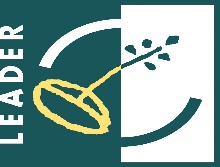 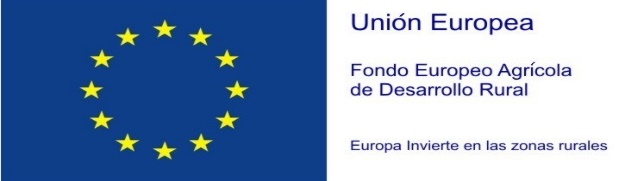 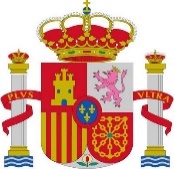 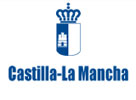 ANEXO:  DETERMINACIÓN DE UTASANEXO:  DETERMINACIÓN DE UTASGrupo de Desarrollo Rural: ASOCIACION PARA EL DESARROLLO DEL ALTO GUADIANA MANCHA C.I.F.: G-13318522Grupo de Desarrollo Rural: ASOCIACION PARA EL DESARROLLO DEL ALTO GUADIANA MANCHA C.I.F.: G-13318522CONVOCATORIA:CONVOCATORIA:Grupo de Acción Local: Asociación para el desarrollo del Alto Guadiana ManchaCIF: G 13318522Grupo de Acción Local: Asociación para el desarrollo del Alto Guadiana ManchaCIF: G 13318522Número de expediente: Título: Número de registro de entrada:Localización de la inversión: Fecha de entrada:Peticionario NIF/CIF: Nombre o razón social: Domicilio: Localidad:                     Código postal:                        Teléfono:Número de cuenta:                                           (Entidad)      (Oficina)     (D.C.)     (Número de cuenta)Peticionario NIF/CIF: Nombre o razón social: Domicilio: Localidad:                     Código postal:                        Teléfono:Número de cuenta:                                           (Entidad)      (Oficina)     (D.C.)     (Número de cuenta)Representante NIF/CIF: Nombre: En calidad de: Representante NIF/CIF: Nombre: En calidad de: NOMBRE TRABAJADORD.N.I.EDADTIPO CTONº DÍAS TRABAJADOS